团队确认书打印日期：2020/6/24 9:41:54甲方白银市金色大漠旅行社白银市金色大漠旅行社联系人韩军孝联系电话1389301882613893018826乙方甘肃旭日假期国际旅行社有限责任公司甘肃旭日假期国际旅行社有限责任公司联系人王伟联系电话1899389598518993895985团期编号GN303CR200625AGN303CR200625A产品名称【九色甘南】3日游【九色甘南】3日游【九色甘南】3日游【九色甘南】3日游发团日期2020-06-252020-06-25回团日期2020-06-27参团人数2(2大)2(2大)旅客名单旅客名单旅客名单旅客名单旅客名单旅客名单旅客名单旅客名单姓名证件号码证件号码联系电话姓名证件号码证件号码联系电话重要提示：请仔细检查，名单一旦出错不可更改，只能退票后重买，造成损失，我社不予负责，出票名单以贵社提供的客人名单为准；具体航班时间及行程内容请参照出团通知。重要提示：请仔细检查，名单一旦出错不可更改，只能退票后重买，造成损失，我社不予负责，出票名单以贵社提供的客人名单为准；具体航班时间及行程内容请参照出团通知。重要提示：请仔细检查，名单一旦出错不可更改，只能退票后重买，造成损失，我社不予负责，出票名单以贵社提供的客人名单为准；具体航班时间及行程内容请参照出团通知。重要提示：请仔细检查，名单一旦出错不可更改，只能退票后重买，造成损失，我社不予负责，出票名单以贵社提供的客人名单为准；具体航班时间及行程内容请参照出团通知。重要提示：请仔细检查，名单一旦出错不可更改，只能退票后重买，造成损失，我社不予负责，出票名单以贵社提供的客人名单为准；具体航班时间及行程内容请参照出团通知。重要提示：请仔细检查，名单一旦出错不可更改，只能退票后重买，造成损失，我社不予负责，出票名单以贵社提供的客人名单为准；具体航班时间及行程内容请参照出团通知。重要提示：请仔细检查，名单一旦出错不可更改，只能退票后重买，造成损失，我社不予负责，出票名单以贵社提供的客人名单为准；具体航班时间及行程内容请参照出团通知。重要提示：请仔细检查，名单一旦出错不可更改，只能退票后重买，造成损失，我社不予负责，出票名单以贵社提供的客人名单为准；具体航班时间及行程内容请参照出团通知。费用明细费用明细费用明细费用明细费用明细费用明细费用明细费用明细序号项目项目数量单价小计备注备注1成人成人2389.00778.00合计总金额：柒佰柒拾捌元整总金额：柒佰柒拾捌元整总金额：柒佰柒拾捌元整总金额：柒佰柒拾捌元整778.00778.00778.00请将款项汇入我社指定账户并传汇款凭证，如向非指定或员工个人账户等汇款，不作为团款确认，且造成的损失我社概不负责；出团前须结清所有费用！请将款项汇入我社指定账户并传汇款凭证，如向非指定或员工个人账户等汇款，不作为团款确认，且造成的损失我社概不负责；出团前须结清所有费用！请将款项汇入我社指定账户并传汇款凭证，如向非指定或员工个人账户等汇款，不作为团款确认，且造成的损失我社概不负责；出团前须结清所有费用！请将款项汇入我社指定账户并传汇款凭证，如向非指定或员工个人账户等汇款，不作为团款确认，且造成的损失我社概不负责；出团前须结清所有费用！请将款项汇入我社指定账户并传汇款凭证，如向非指定或员工个人账户等汇款，不作为团款确认，且造成的损失我社概不负责；出团前须结清所有费用！请将款项汇入我社指定账户并传汇款凭证，如向非指定或员工个人账户等汇款，不作为团款确认，且造成的损失我社概不负责；出团前须结清所有费用！请将款项汇入我社指定账户并传汇款凭证，如向非指定或员工个人账户等汇款，不作为团款确认，且造成的损失我社概不负责；出团前须结清所有费用！请将款项汇入我社指定账户并传汇款凭证，如向非指定或员工个人账户等汇款，不作为团款确认，且造成的损失我社概不负责；出团前须结清所有费用！账户信息账户信息账户信息账户信息账户信息账户信息账户信息账户信息中国工商银行兰州雁滩第一支行中国工商银行兰州雁滩第一支行中国工商银行兰州雁滩第一支行袁强袁强622208270300046435862220827030004643586222082703000464358中国建设银行东岗支行中国建设银行东岗支行中国建设银行东岗支行袁强袁强621499426001339962149942600133996214994260013399中国农业银行兰州火车站分理处中国农业银行兰州火车站分理处中国农业银行兰州火车站分理处袁强袁强622848121035630641962284812103563064196228481210356306419中国银行股份有限公司火车站支行中国银行股份有限公司火车站支行中国银行股份有限公司火车站支行袁强袁强621666850000101381062166685000010138106216668500001013810中国银行股份有限公司兰州市黄河中心支行中国银行股份有限公司兰州市黄河中心支行中国银行股份有限公司兰州市黄河中心支行甘肃旭日假期国际旅行社有限责任公司甘肃旭日假期国际旅行社有限责任公司104537306394104537306394104537306394浙商银行兰州东部支行浙商银行兰州东部支行浙商银行兰州东部支行甘肃旭日假期国际旅行社有限责任公司甘肃旭日假期国际旅行社有限责任公司821000011012010005000582100001101201000500058210000110120100050005招商银行兰州分行东口支行招商银行兰州分行东口支行招商银行兰州分行东口支行袁强袁强622609931051157862260993105115786226099310511578行程安排行程安排行程安排行程安排行程安排行程安排行程安排行程安排2020/06/25兰州-郭莽湿地-扎尕那-住迭部/郎木寺(汽车)兰州-郭莽湿地-扎尕那-住迭部/郎木寺(汽车)兰州-郭莽湿地-扎尕那-住迭部/郎木寺(汽车)兰州-郭莽湿地-扎尕那-住迭部/郎木寺(汽车)兰州-郭莽湿地-扎尕那-住迭部/郎木寺(汽车)兰州-郭莽湿地-扎尕那-住迭部/郎木寺(汽车)兰州-郭莽湿地-扎尕那-住迭部/郎木寺(汽车)2020/06/25早晨统一地点集合；乘车前往【郭莽湿地】（车程约5H,游玩约60分钟）位于甘肃省碌曲县尕海乡213国道旁，海拔3562米，是黄河最大支流洮河的发源地和水源涵养地，在黄河流域生态涵养和水源保护中具有重要意义。同是还是黑颈鹤等候鸟冬眠的重要栖息地，著名的唐蕃古道、茶马古道和丝绸之路都曾由此经过。中餐后，乘车前往游览【扎尕那】（车程约3H,游玩约120分钟），扎尕那是一个雄峰与草滩完美结合的地方，北靠迭山石峰，四周群山环抱，中间大片草滩和庄稼，四村一寺点缀其间，高高低低，错落有致，这里有西北难得一见的石山，这里有你想要的原始，这里有你看得到的生态。后前往迭部住宿，餐自理。早晨统一地点集合；乘车前往【郭莽湿地】（车程约5H,游玩约60分钟）位于甘肃省碌曲县尕海乡213国道旁，海拔3562米，是黄河最大支流洮河的发源地和水源涵养地，在黄河流域生态涵养和水源保护中具有重要意义。同是还是黑颈鹤等候鸟冬眠的重要栖息地，著名的唐蕃古道、茶马古道和丝绸之路都曾由此经过。中餐后，乘车前往游览【扎尕那】（车程约3H,游玩约120分钟），扎尕那是一个雄峰与草滩完美结合的地方，北靠迭山石峰，四周群山环抱，中间大片草滩和庄稼，四村一寺点缀其间，高高低低，错落有致，这里有西北难得一见的石山，这里有你想要的原始，这里有你看得到的生态。后前往迭部住宿，餐自理。早晨统一地点集合；乘车前往【郭莽湿地】（车程约5H,游玩约60分钟）位于甘肃省碌曲县尕海乡213国道旁，海拔3562米，是黄河最大支流洮河的发源地和水源涵养地，在黄河流域生态涵养和水源保护中具有重要意义。同是还是黑颈鹤等候鸟冬眠的重要栖息地，著名的唐蕃古道、茶马古道和丝绸之路都曾由此经过。中餐后，乘车前往游览【扎尕那】（车程约3H,游玩约120分钟），扎尕那是一个雄峰与草滩完美结合的地方，北靠迭山石峰，四周群山环抱，中间大片草滩和庄稼，四村一寺点缀其间，高高低低，错落有致，这里有西北难得一见的石山，这里有你想要的原始，这里有你看得到的生态。后前往迭部住宿，餐自理。早晨统一地点集合；乘车前往【郭莽湿地】（车程约5H,游玩约60分钟）位于甘肃省碌曲县尕海乡213国道旁，海拔3562米，是黄河最大支流洮河的发源地和水源涵养地，在黄河流域生态涵养和水源保护中具有重要意义。同是还是黑颈鹤等候鸟冬眠的重要栖息地，著名的唐蕃古道、茶马古道和丝绸之路都曾由此经过。中餐后，乘车前往游览【扎尕那】（车程约3H,游玩约120分钟），扎尕那是一个雄峰与草滩完美结合的地方，北靠迭山石峰，四周群山环抱，中间大片草滩和庄稼，四村一寺点缀其间，高高低低，错落有致，这里有西北难得一见的石山，这里有你想要的原始，这里有你看得到的生态。后前往迭部住宿，餐自理。早晨统一地点集合；乘车前往【郭莽湿地】（车程约5H,游玩约60分钟）位于甘肃省碌曲县尕海乡213国道旁，海拔3562米，是黄河最大支流洮河的发源地和水源涵养地，在黄河流域生态涵养和水源保护中具有重要意义。同是还是黑颈鹤等候鸟冬眠的重要栖息地，著名的唐蕃古道、茶马古道和丝绸之路都曾由此经过。中餐后，乘车前往游览【扎尕那】（车程约3H,游玩约120分钟），扎尕那是一个雄峰与草滩完美结合的地方，北靠迭山石峰，四周群山环抱，中间大片草滩和庄稼，四村一寺点缀其间，高高低低，错落有致，这里有西北难得一见的石山，这里有你想要的原始，这里有你看得到的生态。后前往迭部住宿，餐自理。早晨统一地点集合；乘车前往【郭莽湿地】（车程约5H,游玩约60分钟）位于甘肃省碌曲县尕海乡213国道旁，海拔3562米，是黄河最大支流洮河的发源地和水源涵养地，在黄河流域生态涵养和水源保护中具有重要意义。同是还是黑颈鹤等候鸟冬眠的重要栖息地，著名的唐蕃古道、茶马古道和丝绸之路都曾由此经过。中餐后，乘车前往游览【扎尕那】（车程约3H,游玩约120分钟），扎尕那是一个雄峰与草滩完美结合的地方，北靠迭山石峰，四周群山环抱，中间大片草滩和庄稼，四村一寺点缀其间，高高低低，错落有致，这里有西北难得一见的石山，这里有你想要的原始，这里有你看得到的生态。后前往迭部住宿，餐自理。早晨统一地点集合；乘车前往【郭莽湿地】（车程约5H,游玩约60分钟）位于甘肃省碌曲县尕海乡213国道旁，海拔3562米，是黄河最大支流洮河的发源地和水源涵养地，在黄河流域生态涵养和水源保护中具有重要意义。同是还是黑颈鹤等候鸟冬眠的重要栖息地，著名的唐蕃古道、茶马古道和丝绸之路都曾由此经过。中餐后，乘车前往游览【扎尕那】（车程约3H,游玩约120分钟），扎尕那是一个雄峰与草滩完美结合的地方，北靠迭山石峰，四周群山环抱，中间大片草滩和庄稼，四村一寺点缀其间，高高低低，错落有致，这里有西北难得一见的石山，这里有你想要的原始，这里有你看得到的生态。后前往迭部住宿，餐自理。2020/06/25早餐：/；午餐：含；晚餐：/；住宿：迭部/郎木寺早餐：/；午餐：含；晚餐：/；住宿：迭部/郎木寺早餐：/；午餐：含；晚餐：/；住宿：迭部/郎木寺早餐：/；午餐：含；晚餐：/；住宿：迭部/郎木寺早餐：/；午餐：含；晚餐：/；住宿：迭部/郎木寺早餐：/；午餐：含；晚餐：/；住宿：迭部/郎木寺早餐：/；午餐：含；晚餐：/；住宿：迭部/郎木寺2020/06/26迭部/郎木寺-梅花鹿基地-河它温泉谷-住碌曲 (汽车)迭部/郎木寺-梅花鹿基地-河它温泉谷-住碌曲 (汽车)迭部/郎木寺-梅花鹿基地-河它温泉谷-住碌曲 (汽车)迭部/郎木寺-梅花鹿基地-河它温泉谷-住碌曲 (汽车)迭部/郎木寺-梅花鹿基地-河它温泉谷-住碌曲 (汽车)迭部/郎木寺-梅花鹿基地-河它温泉谷-住碌曲 (汽车)迭部/郎木寺-梅花鹿基地-河它温泉谷-住碌曲 (汽车)2020/06/26早餐后（酒店含），乘车从酒店出发前往藏传佛教寺院【郎木寺】（车程约2H，游玩约120分钟），郎木寺地处四川、甘肃交界地带，自古以来就是川、甘、青各族民众朝拜黑虎女神的圣地，是传说中的老祖母：郎(藏语虎)木(藏语女性)，其原来居住的洞穴，那是圣地中的圣地，洞外地下涌出的泉水就是嘉陵江主源之一的白龙江的源头。中餐后，参观国家一级保护动物栖息地—【铁布梅花鹿保护基地】（车程约1.5H，游玩约120分钟），梅花鹿生态园是以梅花鹿生态旅游文化为核心的AAA旅游景区。以驯养繁育国家一级野生保护动物梅花鹿及鹿副产品开发利用的梅花鹿生态园，又是体验藏文化感受大草原的生态景区。含游客服务中心、梅花鹿互动区、鹿文化展示区、藏文化体验区、自驾游接待区等多位一体的综合性生态园，游客可在景区与梅花鹿亲密接触，喂食梅花鹿，感受梅花鹿的生活习性，了解掌握野生梅花鹿的知识及价值，增长知识；也可零距离融入大草原，感受“风吹草低见牛羊”的美景。后乘车前往【河它温泉谷】（车程约1.5H,游玩约120分钟），位于四川省若尔盖县红星镇河它村，因区内拥有超大容量的自涌天然温泉而得名。据传，格萨尔王曾在这里设立东征行营，在仙女的帮助下利用温泉水为东征士兵疗伤祛病。景区海拔高度3300~3600米，年平均气温7℃。免费赠送泡温泉（自带泳衣），后乘车前往碌曲，入住酒店休息。可推荐自费：骑马射箭180元/人左右早餐后（酒店含），乘车从酒店出发前往藏传佛教寺院【郎木寺】（车程约2H，游玩约120分钟），郎木寺地处四川、甘肃交界地带，自古以来就是川、甘、青各族民众朝拜黑虎女神的圣地，是传说中的老祖母：郎(藏语虎)木(藏语女性)，其原来居住的洞穴，那是圣地中的圣地，洞外地下涌出的泉水就是嘉陵江主源之一的白龙江的源头。中餐后，参观国家一级保护动物栖息地—【铁布梅花鹿保护基地】（车程约1.5H，游玩约120分钟），梅花鹿生态园是以梅花鹿生态旅游文化为核心的AAA旅游景区。以驯养繁育国家一级野生保护动物梅花鹿及鹿副产品开发利用的梅花鹿生态园，又是体验藏文化感受大草原的生态景区。含游客服务中心、梅花鹿互动区、鹿文化展示区、藏文化体验区、自驾游接待区等多位一体的综合性生态园，游客可在景区与梅花鹿亲密接触，喂食梅花鹿，感受梅花鹿的生活习性，了解掌握野生梅花鹿的知识及价值，增长知识；也可零距离融入大草原，感受“风吹草低见牛羊”的美景。后乘车前往【河它温泉谷】（车程约1.5H,游玩约120分钟），位于四川省若尔盖县红星镇河它村，因区内拥有超大容量的自涌天然温泉而得名。据传，格萨尔王曾在这里设立东征行营，在仙女的帮助下利用温泉水为东征士兵疗伤祛病。景区海拔高度3300~3600米，年平均气温7℃。免费赠送泡温泉（自带泳衣），后乘车前往碌曲，入住酒店休息。可推荐自费：骑马射箭180元/人左右早餐后（酒店含），乘车从酒店出发前往藏传佛教寺院【郎木寺】（车程约2H，游玩约120分钟），郎木寺地处四川、甘肃交界地带，自古以来就是川、甘、青各族民众朝拜黑虎女神的圣地，是传说中的老祖母：郎(藏语虎)木(藏语女性)，其原来居住的洞穴，那是圣地中的圣地，洞外地下涌出的泉水就是嘉陵江主源之一的白龙江的源头。中餐后，参观国家一级保护动物栖息地—【铁布梅花鹿保护基地】（车程约1.5H，游玩约120分钟），梅花鹿生态园是以梅花鹿生态旅游文化为核心的AAA旅游景区。以驯养繁育国家一级野生保护动物梅花鹿及鹿副产品开发利用的梅花鹿生态园，又是体验藏文化感受大草原的生态景区。含游客服务中心、梅花鹿互动区、鹿文化展示区、藏文化体验区、自驾游接待区等多位一体的综合性生态园，游客可在景区与梅花鹿亲密接触，喂食梅花鹿，感受梅花鹿的生活习性，了解掌握野生梅花鹿的知识及价值，增长知识；也可零距离融入大草原，感受“风吹草低见牛羊”的美景。后乘车前往【河它温泉谷】（车程约1.5H,游玩约120分钟），位于四川省若尔盖县红星镇河它村，因区内拥有超大容量的自涌天然温泉而得名。据传，格萨尔王曾在这里设立东征行营，在仙女的帮助下利用温泉水为东征士兵疗伤祛病。景区海拔高度3300~3600米，年平均气温7℃。免费赠送泡温泉（自带泳衣），后乘车前往碌曲，入住酒店休息。可推荐自费：骑马射箭180元/人左右早餐后（酒店含），乘车从酒店出发前往藏传佛教寺院【郎木寺】（车程约2H，游玩约120分钟），郎木寺地处四川、甘肃交界地带，自古以来就是川、甘、青各族民众朝拜黑虎女神的圣地，是传说中的老祖母：郎(藏语虎)木(藏语女性)，其原来居住的洞穴，那是圣地中的圣地，洞外地下涌出的泉水就是嘉陵江主源之一的白龙江的源头。中餐后，参观国家一级保护动物栖息地—【铁布梅花鹿保护基地】（车程约1.5H，游玩约120分钟），梅花鹿生态园是以梅花鹿生态旅游文化为核心的AAA旅游景区。以驯养繁育国家一级野生保护动物梅花鹿及鹿副产品开发利用的梅花鹿生态园，又是体验藏文化感受大草原的生态景区。含游客服务中心、梅花鹿互动区、鹿文化展示区、藏文化体验区、自驾游接待区等多位一体的综合性生态园，游客可在景区与梅花鹿亲密接触，喂食梅花鹿，感受梅花鹿的生活习性，了解掌握野生梅花鹿的知识及价值，增长知识；也可零距离融入大草原，感受“风吹草低见牛羊”的美景。后乘车前往【河它温泉谷】（车程约1.5H,游玩约120分钟），位于四川省若尔盖县红星镇河它村，因区内拥有超大容量的自涌天然温泉而得名。据传，格萨尔王曾在这里设立东征行营，在仙女的帮助下利用温泉水为东征士兵疗伤祛病。景区海拔高度3300~3600米，年平均气温7℃。免费赠送泡温泉（自带泳衣），后乘车前往碌曲，入住酒店休息。可推荐自费：骑马射箭180元/人左右早餐后（酒店含），乘车从酒店出发前往藏传佛教寺院【郎木寺】（车程约2H，游玩约120分钟），郎木寺地处四川、甘肃交界地带，自古以来就是川、甘、青各族民众朝拜黑虎女神的圣地，是传说中的老祖母：郎(藏语虎)木(藏语女性)，其原来居住的洞穴，那是圣地中的圣地，洞外地下涌出的泉水就是嘉陵江主源之一的白龙江的源头。中餐后，参观国家一级保护动物栖息地—【铁布梅花鹿保护基地】（车程约1.5H，游玩约120分钟），梅花鹿生态园是以梅花鹿生态旅游文化为核心的AAA旅游景区。以驯养繁育国家一级野生保护动物梅花鹿及鹿副产品开发利用的梅花鹿生态园，又是体验藏文化感受大草原的生态景区。含游客服务中心、梅花鹿互动区、鹿文化展示区、藏文化体验区、自驾游接待区等多位一体的综合性生态园，游客可在景区与梅花鹿亲密接触，喂食梅花鹿，感受梅花鹿的生活习性，了解掌握野生梅花鹿的知识及价值，增长知识；也可零距离融入大草原，感受“风吹草低见牛羊”的美景。后乘车前往【河它温泉谷】（车程约1.5H,游玩约120分钟），位于四川省若尔盖县红星镇河它村，因区内拥有超大容量的自涌天然温泉而得名。据传，格萨尔王曾在这里设立东征行营，在仙女的帮助下利用温泉水为东征士兵疗伤祛病。景区海拔高度3300~3600米，年平均气温7℃。免费赠送泡温泉（自带泳衣），后乘车前往碌曲，入住酒店休息。可推荐自费：骑马射箭180元/人左右早餐后（酒店含），乘车从酒店出发前往藏传佛教寺院【郎木寺】（车程约2H，游玩约120分钟），郎木寺地处四川、甘肃交界地带，自古以来就是川、甘、青各族民众朝拜黑虎女神的圣地，是传说中的老祖母：郎(藏语虎)木(藏语女性)，其原来居住的洞穴，那是圣地中的圣地，洞外地下涌出的泉水就是嘉陵江主源之一的白龙江的源头。中餐后，参观国家一级保护动物栖息地—【铁布梅花鹿保护基地】（车程约1.5H，游玩约120分钟），梅花鹿生态园是以梅花鹿生态旅游文化为核心的AAA旅游景区。以驯养繁育国家一级野生保护动物梅花鹿及鹿副产品开发利用的梅花鹿生态园，又是体验藏文化感受大草原的生态景区。含游客服务中心、梅花鹿互动区、鹿文化展示区、藏文化体验区、自驾游接待区等多位一体的综合性生态园，游客可在景区与梅花鹿亲密接触，喂食梅花鹿，感受梅花鹿的生活习性，了解掌握野生梅花鹿的知识及价值，增长知识；也可零距离融入大草原，感受“风吹草低见牛羊”的美景。后乘车前往【河它温泉谷】（车程约1.5H,游玩约120分钟），位于四川省若尔盖县红星镇河它村，因区内拥有超大容量的自涌天然温泉而得名。据传，格萨尔王曾在这里设立东征行营，在仙女的帮助下利用温泉水为东征士兵疗伤祛病。景区海拔高度3300~3600米，年平均气温7℃。免费赠送泡温泉（自带泳衣），后乘车前往碌曲，入住酒店休息。可推荐自费：骑马射箭180元/人左右早餐后（酒店含），乘车从酒店出发前往藏传佛教寺院【郎木寺】（车程约2H，游玩约120分钟），郎木寺地处四川、甘肃交界地带，自古以来就是川、甘、青各族民众朝拜黑虎女神的圣地，是传说中的老祖母：郎(藏语虎)木(藏语女性)，其原来居住的洞穴，那是圣地中的圣地，洞外地下涌出的泉水就是嘉陵江主源之一的白龙江的源头。中餐后，参观国家一级保护动物栖息地—【铁布梅花鹿保护基地】（车程约1.5H，游玩约120分钟），梅花鹿生态园是以梅花鹿生态旅游文化为核心的AAA旅游景区。以驯养繁育国家一级野生保护动物梅花鹿及鹿副产品开发利用的梅花鹿生态园，又是体验藏文化感受大草原的生态景区。含游客服务中心、梅花鹿互动区、鹿文化展示区、藏文化体验区、自驾游接待区等多位一体的综合性生态园，游客可在景区与梅花鹿亲密接触，喂食梅花鹿，感受梅花鹿的生活习性，了解掌握野生梅花鹿的知识及价值，增长知识；也可零距离融入大草原，感受“风吹草低见牛羊”的美景。后乘车前往【河它温泉谷】（车程约1.5H,游玩约120分钟），位于四川省若尔盖县红星镇河它村，因区内拥有超大容量的自涌天然温泉而得名。据传，格萨尔王曾在这里设立东征行营，在仙女的帮助下利用温泉水为东征士兵疗伤祛病。景区海拔高度3300~3600米，年平均气温7℃。免费赠送泡温泉（自带泳衣），后乘车前往碌曲，入住酒店休息。可推荐自费：骑马射箭180元/人左右2020/06/26早餐：含；午餐：含；晚餐：/；住宿：碌曲/郎木寺早餐：含；午餐：含；晚餐：/；住宿：碌曲/郎木寺早餐：含；午餐：含；晚餐：/；住宿：碌曲/郎木寺早餐：含；午餐：含；晚餐：/；住宿：碌曲/郎木寺早餐：含；午餐：含；晚餐：/；住宿：碌曲/郎木寺早餐：含；午餐：含；晚餐：/；住宿：碌曲/郎木寺早餐：含；午餐：含；晚餐：/；住宿：碌曲/郎木寺2020/06/27碌曲/郎木寺-桑科草原-拉卜楞寺-兰州(汽车)碌曲/郎木寺-桑科草原-拉卜楞寺-兰州(汽车)碌曲/郎木寺-桑科草原-拉卜楞寺-兰州(汽车)碌曲/郎木寺-桑科草原-拉卜楞寺-兰州(汽车)碌曲/郎木寺-桑科草原-拉卜楞寺-兰州(汽车)碌曲/郎木寺-桑科草原-拉卜楞寺-兰州(汽车)碌曲/郎木寺-桑科草原-拉卜楞寺-兰州(汽车)2020/06/27早餐后（酒店含），乘车前往赴藏族传说中的英雄格萨尔王煨桑助阵的美丽草原【桑科草原】（车程约2H,游玩约60分钟），桑科草原属于草甸草原，平均海拔在3000米以上，草原面积达70平方公里，是甘南藏族自治州的主要畜牧业基地之一。这里人口少面积大，仅有4000多牧民，草原却辽阔无际，是一处极为宝贵的自然旅游景区。这里设有藏式帐篷接待站两处，每年7－9月搭起藏包，为游客准备新鲜奶茶、糌粑、藏包、手抓羊肉等藏区特色风味，为游客准备了马匹、牦牛、射击等草原旅游节目。游人在这里可以尽情体味神秘淳朴的藏族风情。后乘车游览参观藏传佛教六大黄教宗主寺之一【拉卜楞寺】（车程约30分钟，游玩约90分钟）这里是格鲁派最高的佛学学府之一，被誉为“世界藏学府”是除西藏以外，甘、青、川地区最大的藏传佛教和文化中心，故有“中国小西藏”之称。它与西藏的哲蚌寺、色拉寺、甘丹寺、扎什伦布寺、青海的塔尔寺合称格鲁派（黄教）的六大寺院。后乘车前往兰州，结束愉快的旅行！！早餐后（酒店含），乘车前往赴藏族传说中的英雄格萨尔王煨桑助阵的美丽草原【桑科草原】（车程约2H,游玩约60分钟），桑科草原属于草甸草原，平均海拔在3000米以上，草原面积达70平方公里，是甘南藏族自治州的主要畜牧业基地之一。这里人口少面积大，仅有4000多牧民，草原却辽阔无际，是一处极为宝贵的自然旅游景区。这里设有藏式帐篷接待站两处，每年7－9月搭起藏包，为游客准备新鲜奶茶、糌粑、藏包、手抓羊肉等藏区特色风味，为游客准备了马匹、牦牛、射击等草原旅游节目。游人在这里可以尽情体味神秘淳朴的藏族风情。后乘车游览参观藏传佛教六大黄教宗主寺之一【拉卜楞寺】（车程约30分钟，游玩约90分钟）这里是格鲁派最高的佛学学府之一，被誉为“世界藏学府”是除西藏以外，甘、青、川地区最大的藏传佛教和文化中心，故有“中国小西藏”之称。它与西藏的哲蚌寺、色拉寺、甘丹寺、扎什伦布寺、青海的塔尔寺合称格鲁派（黄教）的六大寺院。后乘车前往兰州，结束愉快的旅行！！早餐后（酒店含），乘车前往赴藏族传说中的英雄格萨尔王煨桑助阵的美丽草原【桑科草原】（车程约2H,游玩约60分钟），桑科草原属于草甸草原，平均海拔在3000米以上，草原面积达70平方公里，是甘南藏族自治州的主要畜牧业基地之一。这里人口少面积大，仅有4000多牧民，草原却辽阔无际，是一处极为宝贵的自然旅游景区。这里设有藏式帐篷接待站两处，每年7－9月搭起藏包，为游客准备新鲜奶茶、糌粑、藏包、手抓羊肉等藏区特色风味，为游客准备了马匹、牦牛、射击等草原旅游节目。游人在这里可以尽情体味神秘淳朴的藏族风情。后乘车游览参观藏传佛教六大黄教宗主寺之一【拉卜楞寺】（车程约30分钟，游玩约90分钟）这里是格鲁派最高的佛学学府之一，被誉为“世界藏学府”是除西藏以外，甘、青、川地区最大的藏传佛教和文化中心，故有“中国小西藏”之称。它与西藏的哲蚌寺、色拉寺、甘丹寺、扎什伦布寺、青海的塔尔寺合称格鲁派（黄教）的六大寺院。后乘车前往兰州，结束愉快的旅行！！早餐后（酒店含），乘车前往赴藏族传说中的英雄格萨尔王煨桑助阵的美丽草原【桑科草原】（车程约2H,游玩约60分钟），桑科草原属于草甸草原，平均海拔在3000米以上，草原面积达70平方公里，是甘南藏族自治州的主要畜牧业基地之一。这里人口少面积大，仅有4000多牧民，草原却辽阔无际，是一处极为宝贵的自然旅游景区。这里设有藏式帐篷接待站两处，每年7－9月搭起藏包，为游客准备新鲜奶茶、糌粑、藏包、手抓羊肉等藏区特色风味，为游客准备了马匹、牦牛、射击等草原旅游节目。游人在这里可以尽情体味神秘淳朴的藏族风情。后乘车游览参观藏传佛教六大黄教宗主寺之一【拉卜楞寺】（车程约30分钟，游玩约90分钟）这里是格鲁派最高的佛学学府之一，被誉为“世界藏学府”是除西藏以外，甘、青、川地区最大的藏传佛教和文化中心，故有“中国小西藏”之称。它与西藏的哲蚌寺、色拉寺、甘丹寺、扎什伦布寺、青海的塔尔寺合称格鲁派（黄教）的六大寺院。后乘车前往兰州，结束愉快的旅行！！早餐后（酒店含），乘车前往赴藏族传说中的英雄格萨尔王煨桑助阵的美丽草原【桑科草原】（车程约2H,游玩约60分钟），桑科草原属于草甸草原，平均海拔在3000米以上，草原面积达70平方公里，是甘南藏族自治州的主要畜牧业基地之一。这里人口少面积大，仅有4000多牧民，草原却辽阔无际，是一处极为宝贵的自然旅游景区。这里设有藏式帐篷接待站两处，每年7－9月搭起藏包，为游客准备新鲜奶茶、糌粑、藏包、手抓羊肉等藏区特色风味，为游客准备了马匹、牦牛、射击等草原旅游节目。游人在这里可以尽情体味神秘淳朴的藏族风情。后乘车游览参观藏传佛教六大黄教宗主寺之一【拉卜楞寺】（车程约30分钟，游玩约90分钟）这里是格鲁派最高的佛学学府之一，被誉为“世界藏学府”是除西藏以外，甘、青、川地区最大的藏传佛教和文化中心，故有“中国小西藏”之称。它与西藏的哲蚌寺、色拉寺、甘丹寺、扎什伦布寺、青海的塔尔寺合称格鲁派（黄教）的六大寺院。后乘车前往兰州，结束愉快的旅行！！早餐后（酒店含），乘车前往赴藏族传说中的英雄格萨尔王煨桑助阵的美丽草原【桑科草原】（车程约2H,游玩约60分钟），桑科草原属于草甸草原，平均海拔在3000米以上，草原面积达70平方公里，是甘南藏族自治州的主要畜牧业基地之一。这里人口少面积大，仅有4000多牧民，草原却辽阔无际，是一处极为宝贵的自然旅游景区。这里设有藏式帐篷接待站两处，每年7－9月搭起藏包，为游客准备新鲜奶茶、糌粑、藏包、手抓羊肉等藏区特色风味，为游客准备了马匹、牦牛、射击等草原旅游节目。游人在这里可以尽情体味神秘淳朴的藏族风情。后乘车游览参观藏传佛教六大黄教宗主寺之一【拉卜楞寺】（车程约30分钟，游玩约90分钟）这里是格鲁派最高的佛学学府之一，被誉为“世界藏学府”是除西藏以外，甘、青、川地区最大的藏传佛教和文化中心，故有“中国小西藏”之称。它与西藏的哲蚌寺、色拉寺、甘丹寺、扎什伦布寺、青海的塔尔寺合称格鲁派（黄教）的六大寺院。后乘车前往兰州，结束愉快的旅行！！早餐后（酒店含），乘车前往赴藏族传说中的英雄格萨尔王煨桑助阵的美丽草原【桑科草原】（车程约2H,游玩约60分钟），桑科草原属于草甸草原，平均海拔在3000米以上，草原面积达70平方公里，是甘南藏族自治州的主要畜牧业基地之一。这里人口少面积大，仅有4000多牧民，草原却辽阔无际，是一处极为宝贵的自然旅游景区。这里设有藏式帐篷接待站两处，每年7－9月搭起藏包，为游客准备新鲜奶茶、糌粑、藏包、手抓羊肉等藏区特色风味，为游客准备了马匹、牦牛、射击等草原旅游节目。游人在这里可以尽情体味神秘淳朴的藏族风情。后乘车游览参观藏传佛教六大黄教宗主寺之一【拉卜楞寺】（车程约30分钟，游玩约90分钟）这里是格鲁派最高的佛学学府之一，被誉为“世界藏学府”是除西藏以外，甘、青、川地区最大的藏传佛教和文化中心，故有“中国小西藏”之称。它与西藏的哲蚌寺、色拉寺、甘丹寺、扎什伦布寺、青海的塔尔寺合称格鲁派（黄教）的六大寺院。后乘车前往兰州，结束愉快的旅行！！2020/06/27早餐：含；午餐：/；晚餐：/；住宿：温馨的家早餐：含；午餐：/；晚餐：/；住宿：温馨的家早餐：含；午餐：/；晚餐：/；住宿：温馨的家早餐：含；午餐：/；晚餐：/；住宿：温馨的家早餐：含；午餐：/；晚餐：/；住宿：温馨的家早餐：含；午餐：/；晚餐：/；住宿：温馨的家早餐：含；午餐：/；晚餐：/；住宿：温馨的家费用说明费用说明费用说明费用说明费用说明费用说明费用说明费用说明费用明细1.区间交通：根据实际人数选用空调旅游车，保证一人一个正座；2.酒店安排：当地干净卫生的酒店；甘南附近住宿环境及软硬件设施不完善，各位要做好心理准备；3.餐饮安排：行程中所含2早2正餐（10人一桌，八菜一汤，不含酒水）；餐厅将根据每桌实际人数，对菜品数量进行相应增减。（自由活动期间用餐请自理；如因自身原因放弃用餐，则餐费不退）；4.门票包含：必须产生的首道门票已含；5.司导服务：含行程内持证中文导游服务；6.其它：代购十万元旅游人身意外伤害保险（最高赔偿额不超过10万，最终解释权归保险公司所有）。
费用不含1.景区中所产生的景区电瓶车2.单房差：如1人全程入住相应指定酒店单独包房，需补单房差。3.小孩超高门票及床位费4.不可抗力原因所引致的额外费用（如因交通延阻、罢工、天气、飞机机器故障、航班取消或更改时间等不可抗力原因所引致的额外费用。）费用明细1.区间交通：根据实际人数选用空调旅游车，保证一人一个正座；2.酒店安排：当地干净卫生的酒店；甘南附近住宿环境及软硬件设施不完善，各位要做好心理准备；3.餐饮安排：行程中所含2早2正餐（10人一桌，八菜一汤，不含酒水）；餐厅将根据每桌实际人数，对菜品数量进行相应增减。（自由活动期间用餐请自理；如因自身原因放弃用餐，则餐费不退）；4.门票包含：必须产生的首道门票已含；5.司导服务：含行程内持证中文导游服务；6.其它：代购十万元旅游人身意外伤害保险（最高赔偿额不超过10万，最终解释权归保险公司所有）。
费用不含1.景区中所产生的景区电瓶车2.单房差：如1人全程入住相应指定酒店单独包房，需补单房差。3.小孩超高门票及床位费4.不可抗力原因所引致的额外费用（如因交通延阻、罢工、天气、飞机机器故障、航班取消或更改时间等不可抗力原因所引致的额外费用。）费用明细1.区间交通：根据实际人数选用空调旅游车，保证一人一个正座；2.酒店安排：当地干净卫生的酒店；甘南附近住宿环境及软硬件设施不完善，各位要做好心理准备；3.餐饮安排：行程中所含2早2正餐（10人一桌，八菜一汤，不含酒水）；餐厅将根据每桌实际人数，对菜品数量进行相应增减。（自由活动期间用餐请自理；如因自身原因放弃用餐，则餐费不退）；4.门票包含：必须产生的首道门票已含；5.司导服务：含行程内持证中文导游服务；6.其它：代购十万元旅游人身意外伤害保险（最高赔偿额不超过10万，最终解释权归保险公司所有）。
费用不含1.景区中所产生的景区电瓶车2.单房差：如1人全程入住相应指定酒店单独包房，需补单房差。3.小孩超高门票及床位费4.不可抗力原因所引致的额外费用（如因交通延阻、罢工、天气、飞机机器故障、航班取消或更改时间等不可抗力原因所引致的额外费用。）费用明细1.区间交通：根据实际人数选用空调旅游车，保证一人一个正座；2.酒店安排：当地干净卫生的酒店；甘南附近住宿环境及软硬件设施不完善，各位要做好心理准备；3.餐饮安排：行程中所含2早2正餐（10人一桌，八菜一汤，不含酒水）；餐厅将根据每桌实际人数，对菜品数量进行相应增减。（自由活动期间用餐请自理；如因自身原因放弃用餐，则餐费不退）；4.门票包含：必须产生的首道门票已含；5.司导服务：含行程内持证中文导游服务；6.其它：代购十万元旅游人身意外伤害保险（最高赔偿额不超过10万，最终解释权归保险公司所有）。
费用不含1.景区中所产生的景区电瓶车2.单房差：如1人全程入住相应指定酒店单独包房，需补单房差。3.小孩超高门票及床位费4.不可抗力原因所引致的额外费用（如因交通延阻、罢工、天气、飞机机器故障、航班取消或更改时间等不可抗力原因所引致的额外费用。）费用明细1.区间交通：根据实际人数选用空调旅游车，保证一人一个正座；2.酒店安排：当地干净卫生的酒店；甘南附近住宿环境及软硬件设施不完善，各位要做好心理准备；3.餐饮安排：行程中所含2早2正餐（10人一桌，八菜一汤，不含酒水）；餐厅将根据每桌实际人数，对菜品数量进行相应增减。（自由活动期间用餐请自理；如因自身原因放弃用餐，则餐费不退）；4.门票包含：必须产生的首道门票已含；5.司导服务：含行程内持证中文导游服务；6.其它：代购十万元旅游人身意外伤害保险（最高赔偿额不超过10万，最终解释权归保险公司所有）。
费用不含1.景区中所产生的景区电瓶车2.单房差：如1人全程入住相应指定酒店单独包房，需补单房差。3.小孩超高门票及床位费4.不可抗力原因所引致的额外费用（如因交通延阻、罢工、天气、飞机机器故障、航班取消或更改时间等不可抗力原因所引致的额外费用。）费用明细1.区间交通：根据实际人数选用空调旅游车，保证一人一个正座；2.酒店安排：当地干净卫生的酒店；甘南附近住宿环境及软硬件设施不完善，各位要做好心理准备；3.餐饮安排：行程中所含2早2正餐（10人一桌，八菜一汤，不含酒水）；餐厅将根据每桌实际人数，对菜品数量进行相应增减。（自由活动期间用餐请自理；如因自身原因放弃用餐，则餐费不退）；4.门票包含：必须产生的首道门票已含；5.司导服务：含行程内持证中文导游服务；6.其它：代购十万元旅游人身意外伤害保险（最高赔偿额不超过10万，最终解释权归保险公司所有）。
费用不含1.景区中所产生的景区电瓶车2.单房差：如1人全程入住相应指定酒店单独包房，需补单房差。3.小孩超高门票及床位费4.不可抗力原因所引致的额外费用（如因交通延阻、罢工、天气、飞机机器故障、航班取消或更改时间等不可抗力原因所引致的额外费用。）费用明细1.区间交通：根据实际人数选用空调旅游车，保证一人一个正座；2.酒店安排：当地干净卫生的酒店；甘南附近住宿环境及软硬件设施不完善，各位要做好心理准备；3.餐饮安排：行程中所含2早2正餐（10人一桌，八菜一汤，不含酒水）；餐厅将根据每桌实际人数，对菜品数量进行相应增减。（自由活动期间用餐请自理；如因自身原因放弃用餐，则餐费不退）；4.门票包含：必须产生的首道门票已含；5.司导服务：含行程内持证中文导游服务；6.其它：代购十万元旅游人身意外伤害保险（最高赔偿额不超过10万，最终解释权归保险公司所有）。
费用不含1.景区中所产生的景区电瓶车2.单房差：如1人全程入住相应指定酒店单独包房，需补单房差。3.小孩超高门票及床位费4.不可抗力原因所引致的额外费用（如因交通延阻、罢工、天气、飞机机器故障、航班取消或更改时间等不可抗力原因所引致的额外费用。）费用明细1.区间交通：根据实际人数选用空调旅游车，保证一人一个正座；2.酒店安排：当地干净卫生的酒店；甘南附近住宿环境及软硬件设施不完善，各位要做好心理准备；3.餐饮安排：行程中所含2早2正餐（10人一桌，八菜一汤，不含酒水）；餐厅将根据每桌实际人数，对菜品数量进行相应增减。（自由活动期间用餐请自理；如因自身原因放弃用餐，则餐费不退）；4.门票包含：必须产生的首道门票已含；5.司导服务：含行程内持证中文导游服务；6.其它：代购十万元旅游人身意外伤害保险（最高赔偿额不超过10万，最终解释权归保险公司所有）。
费用不含1.景区中所产生的景区电瓶车2.单房差：如1人全程入住相应指定酒店单独包房，需补单房差。3.小孩超高门票及床位费4.不可抗力原因所引致的额外费用（如因交通延阻、罢工、天气、飞机机器故障、航班取消或更改时间等不可抗力原因所引致的额外费用。）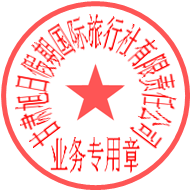 